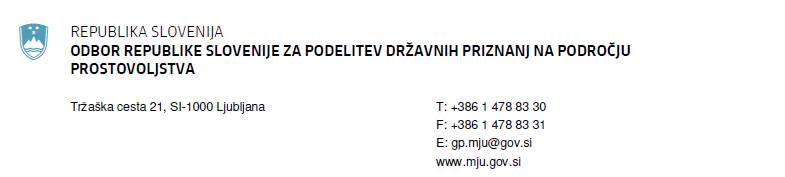 PREDLOG ZA PODELITEV PRIZNANJA PROSTOVOLJCU NA PODROČJU PROSTOVOLJSTVAPodatki o predlagatelju prostovoljca:Predlagatelj je lahko fizična ali pravna oseba.Ni dovoljeno predlagati samega sebe.Z eno prijavo se lahko predlaga le enega kandidata.Kratek življenjepis (do 500 znakov)Področja prostovoljskega dela na katerih je kandidat večinoma aktiven (obkljukajte vsa, ki so relevantna)Navedba evidentiranih let prostovoljskega dela in organizacij v okviru katerih je bilo prostovoljsko delo opravljeno(npr. 2015 – 2020: Organizacija)Navedba števila opravljenih prostovoljskih ur po posameznih letihOpis pomembnih dosežkov prostovoljca (najmanj) v zadnjih petih letih (do 1200 znakov) Priloge:      (Obrazec 5: IZJAVA o sprejemu kandidature je obvezna): Prosimo, da se držite omejitve besedila. Omejitev velja skupaj s presledki.Predlagatelj:Izjavljam, da so navedeni podatki v predlogu resnični in točni.Kraj in datum:_____________                                               Podpis predlagatelja (in žig):______________V primeru, da je predlagatelj pravna oseba, je pri podpisu zakonitega zastopnika obvezen tudi žig, v kolikor ga organizacija uporablja oz. izjava, da poslujejo brez žiga. Predlagatelj oziroma zakoniti zastopnik lahko podpiše obrazec tudi z elektronskim podpisom.Ime in priimek predlagatelja (če je predlagatelj fizična oseba):Naziv predlagatelja (če je predlagatelj pravna oseba):Naslov prebivališča ali sedeža (ulica, hišna številka):Pošta (številka, kraj):E-naslov:Telefonska številka:Ime in priimek zakonitega zastopnika organizacije:Ime in priimek ali naziv sopredlagateljev, ki predlog podpirajo (priložite izjavo o podpori s krajšo obrazložitvijo – Obrazec 6):PODATKI O PROSTOVOLJCU:PODATKI O PROSTOVOLJCU:Ime in priimek prostovoljca:Datum rojstva:Naslov (ulica, hišna številka):Pošta (številka, kraj):E-naslov:Telefonska številka:   civilna zaščita in reševanje;   človekove pravice in civilne svoboščine;   varstvo okolja in ohranjanje narave;   kultura in umetnost;   socialna dejavnost;   rekreacija;   turizem;   vzgoja in izobraževanje;   zdravje in   človek, narava in družbene vrednote.